                                                                                                                                 No.:_________________                                                                                                      Dated:______________ NoticeAll the Ph. D Research Scholars who have applied for BSR Fellowship are hereby informed through this notice that their interview will be held on 12th October, 2021 at 11:30 am in the Gandhi Bhawan.                         Sd/-Prof (Dr.) Mubashir H. MasoodiHead of the Department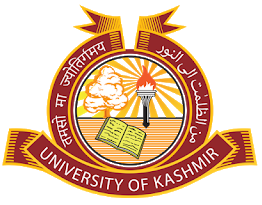 DEPARTMENT OF PHARMACEUTICAL SCIENCESSchool of Applied Sciences & TechnologyUniversity of KashmirNAAC Accredited Grade ‘A+’Hazratbal, Srinagar-190006(J&K), India